KÉRELEMAlulírott szülő/gondviselő a veszélyhelyzet kihirdetéséről szóló 40/2020. (III. 11.) Korm. rendeletben foglalt veszélyhelyzetre, és a fenntartó Martonvásár Város Önkormányzata döntéseire figyelemmel kérem, hogy a martonvásári Brunszvik Teréz Óvoda látogatásának felfüggesztése idejére foglalkozásomra, munkahelyemre tekintettel biztosítsa gyermekem felügyeletét, azt más módon biztosítani nem tudom.Gyermek neve:Szül hely, idő:Anyja neve:I. Szülő /gondviselő neve:I. Szülő/gondviselő foglalkozása:I. Szülő/gondviselő munkahelye:II. Szülő/gondviselő neve:II. Szülő/gondviselő foglalkozása:II Szülő/gondviselő munkahelye:Martonvásár, 2020. március „…”.I. Szülő/gondviselő aláírása						II. Szülő/ gondviselő aláírásaTanú I.									Tanú II.Név:									Név:Szig. szám:								Szig. szám:Lakcím:									Lakcím:Aláírás:									Aláírás:A szülői felügyelet biztosításátindokoltnak tartom, támogatom				nem támogatom.Martonvásár, 2020. március „…”.									intézményvezető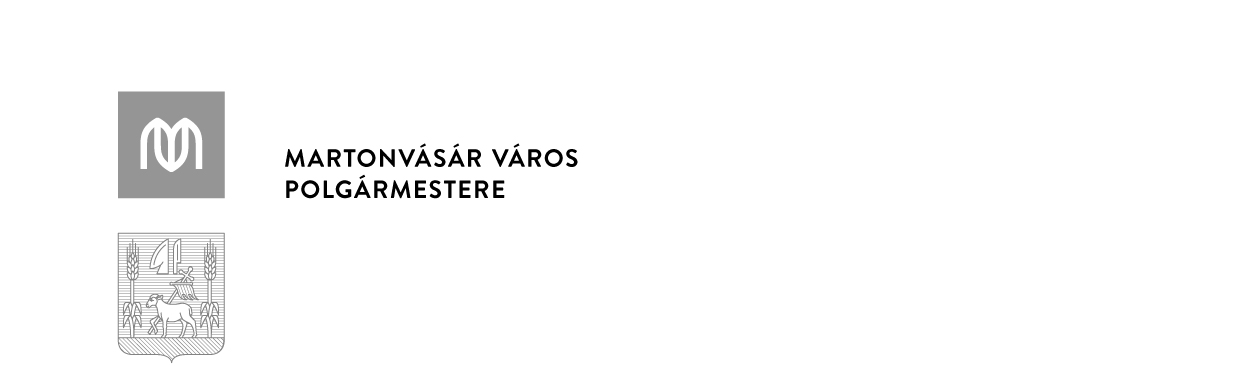 Martonvásár Város Polgármestereként, a Brunszvik Teréz Óvoda fenntartó Martonvásár Város Önkormányzata képviselőjeként kérem a Brunszvik Teréz Óvoda intézményvezetőjét, hogy az alábbi gyermek felügyeletét a veszélyhelyzeti időszak alatt biztosítsa.Gyermek neve:Szül hely, idő:Anyja neve:								Dr. Szabó Tibor								   polgármester